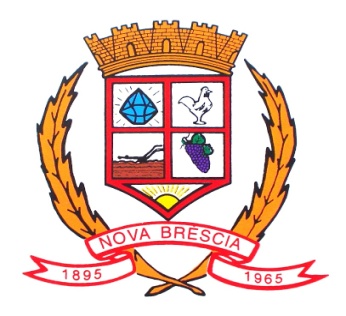 PODER LEGISLATIVO MUNICIPAL DE NOVA BRÉSCIAESTADO DO RIO GRANDE DO SULAv. Bento Gonçalves, 1400 – CEP: 95950-000Fone: (51) 3757-1036www.novabrescia.rs.leg.brE-mail: camaranovabrescia@viavale.com.brCNPJ 17.336.818/0001-82INDICAÇÃO Nº 012/2023 DE 04 DE DEZEMBRO DE 2023.Exmo. Sr. Vice-Presidente da Câmara Municipal de Nova Bréscia:Os Vereadores que a esta subscrevem, nos termos regimentais vigentes, INDICAM ao Exmo. Sr. Prefeito Municipal, para que a Administração Municipal estude da possibilidade de tornar a Rua Fidelis Dalloglio em mão única, entre a Rua Osório e a Avenida Bento Gonçalves, sendo no sentido Osório ( início ) a Bento Gonçalves ( término ), devido ao trânsito intenso de veículos de carga e leves e ter ocorrido vários acidentes no acesso desta Rua, já até ocasionando vítima fatal.JUSTIFICATIVA:Justificamos a presente, que com a possibilidade de tornarmos mão única a Rua Fidelis Dalloglio, estaremos prevenindo acidentes futuros, pois esta Rua é de movimento intenso de pedestres, com um grande trânsito de veículos de carga e veículo leves, sendo que constantemente acontecem acidentes neste trecho de rua, onde já tivemos vítima fatal neste trecho de rua. Solicitamos ao Sr. Prefeito Municipal, para que juntamente com a Secretaria competente, vejam da possibilidade de viabilizar esta Indicação.Sala das Sessões do Poder Legislativo Municipal de Nova Bréscia, aos quatro ( 04 ) dias do mês de dezembro do ano de dois mil e vinte e três (2023).Autor Vereador Rodrigo Antônio VieceliBancada do PPVereador Cristiano Carlos Laste			Vereador Mateus Bettio Fachini             Bancada do PP						     Bancada do PPVereador Sérgio Luis De Maman			       Vereador César Spessatto            Bancada do PP						      Bancada do PP